HAI Collaborating Partners Committee
Friday, September 25, 20151:00 p.m. - 3:00 p.m.2 Anthony AvenuePine Tree RoomAugusta, Maine888-387-8686, #3591279FRAGRANCE FREE BUILDING1:00 – 1:10 pm	Introductions1:10 – 1:15 pm	Minutes of the July 2015 meeting [Attachment]1:15 – 1:25 pm	Quick update on the current status of the State HAI Plan1:25 – 1:35 pm	Ebola Readiness Assessment1:35 – 1:55 pm	Review Chapter 270 clean up changes 1:55 – 2:10 pm	Preparatory introduction to more substantive Chapter 270 issues to discuss at the October meeting2:10 – 2:30 pm	Future meeting schedule2:30 – 2:40 pm	Public Comments2:40 – 2:50 pm	Preparation for next meeting2:50 – 3:00 pm	Meeting Evaluation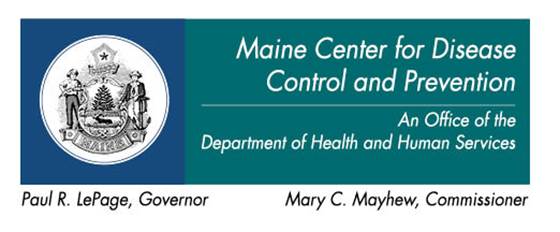 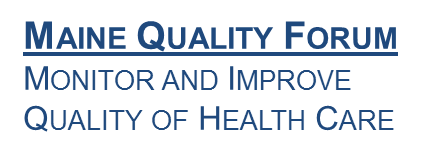 